ГОСУДАРСТВЕННОЕ УЧРЕЖДЕНИЕ ОБРАЗОВАНИЯ«ГИМНАЗИЯ №1 г. НОВОГРУДКА»ИНФОРМАЦИОННО-БИБЛИОТЕЧНЫЙ ЦЕНТР 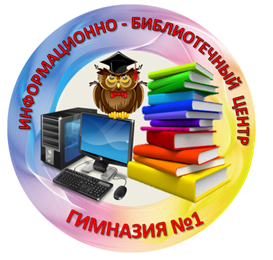 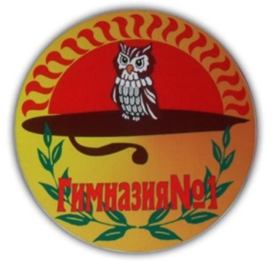 Гимназия в печатиза 2022 годБИБЛИОГРАФИЧЕСКИЙ СПИСОК СТАТЕЙВЫПУСК   №7НОВОГРУДОК, 2022	В библиографичеком списке статей  “Гимназия в печати за 2022 год”: вып.: №7 представлены материалы из периодической печати, где были опубликованы статьи педагогов и учеников учебного заведения о развитии гимназии, её достижениях, выступления педагогов и учащихся на международных научно-практических конференциях, а также материалы о гимназии и педагогическом коллективе и учащихся. 	В новом выпуске включены перечень интернет-статей, где были опубликованы материалы педагогов гимназии. 	Материал размещен в прямой хранологии по видам изданий.	Представляет интерес для тех, кто интересуется развитием и достижениями учебного заведения.Гимназия в печати за 2022 год: библиографический список статей / сост.:           В. П. Малыщик // Государственное учреждение образования “Гимназия №1 г. Новогрудка”. – Новогрудок, 2022. – Вып.7. –  4с.Статьи из периодических изданий педагоговОмельянович, О. Л. Использование информационных технологий на учебных занятиях по химии как средство повышения информационной компетенции педагогов: мастер-класс: інфарматызацыя адукацыі / О. Л. Омельяновіч // Біялогія і хімія. – 2022. – №4. – 46-49с. Список статей из интернета педагогов гимназии №1 г. Новогрудка Менько, А Классный час «Тайм-менеджмент или искусство беречь время»: [Электронный ресурс]: Режим доступа: https://ng-press.by/2022/04/05/klassnyj-chas-tajm-menedzhment-ili-iskusstvo-berech-vremya/. – Дата доступа: 05.04.2022.Будилович, Е. Четвероклассники посетили центр экологического туризма «Станьково»: [Электронный ресурс]: Режим доступа: https://ng-press.by/category/vospitatel-naya-rabota/. – Дата доступа: 31.03.2022.Зенькович, О. Н. Интернет-сервисы в работе учителя начальных классов обсуждали в гимназии № 1 Новогрудка: [Электронный ресурс]: код доступа:   https://ng-press.by/2022/01/10/internet-servisy-v-rabote-uchitelya-nachalnyh-klassov-obsuzhdali-v-gimnazii-1-novogrudka/. Дата доступа: 10.01.2022.Паламарчук,Е. В гимназии №1 школьники осваивают программу объединения по интересам «Защитник Отечества»: [Электронный ресурс]: код доступа: https://novgazeta.by/news/obshhestvo/v-gimnaziya-1-shkolniki-osvaivayut-programmu-obedineniya-po-interesam-zashchitnik-otechestva/. – Дата доступа: 27.01.2022.Список статей о гимназии №1 г. Новогрудка на сайте газеты «Новае жыццё»Вальшонак, К. Форменная неразбериха: во что оденут новогрудских школьников:[Электронный ресурс]: код доступа:https://novgazeta.by/news/obshhestvo/formennaya-nerazberikha-vo-chto-odenut-novogrudskikh-shkolnikov/. – Дата доступа: 02 Августа 2022.Тыдзень беларускай мовы прайшоў ва ўстановах адукацыі Навагрудчыны: [матэрыял з сайта газеты «Новыае жыццё»]: [Электронный ресурс]: код доступа:https://novgazeta.by/news/obshhestvo/tydzen-belaruskay-movy-praysho-va-stanovakh-adukatsyi-navagrudchyny/. – Дата доступа: 24 сентября 2022.Петрова, Е. Награды за усердие. Новогрудчанкам-стобалльницам вручили награды: [о вручении наград учащимся гимназии №1 Юлии Гришко и Елизавете Голиковой за 100 результат результат]: [Электронный ресурс]: код доступа: https://novgazeta.by/news/obshhestvo/nagrady-za-userdie-novogrudchankam-stoballnitsam-vruchili-nagrady/. – Дата доступа: 26 августа 2022.Родько, Т. Международный день танца отметили в гимназии №1 г. Новогрудка: [Электронный ресурс]: код доступа: https://novgazeta.by/news/obshhestvo/mezhdunarodnyy-den-tantsa-otmetili-v-gimnazii-1/. – Дата доступа: 20.04.2022.Вальшонок, К. Накануне Дня учителя в Новогрудке чествовали лучших педагогов района: [о вручении наград: учителю физической культуры и здоровья гимназии №1 С. Романюку, учителям начальных классов гимназии №1 Е. Будилович. Н. Ерошевич, учителю музыки гимназии №1 г. Новогрудка Е. Гудковской]: [Электронный ресурс]: код доступа: https://novgazeta.by/news/obshhestvo/nakanune-dnya-uchitelya-v-novogrudke-chestvovali-luchshikh-pedagogov-rayona/. – Дата доступа: 30.09.2022 года.Карина, В. В Новогрудке прошел районный методический фестиваль: [о втором районном методическом фестивале «Грани успеха», который состоялся 29 июня на базе средней школы №5. где принимали участие педагоги гимназии№1 и методическое объединение школьных библиотекарей города и района]: [Электронный ресурс]: код доступа: https://novgazeta.by/news/obshhestvo/v-novogrudke-proshel-rayonnyy-metodicheskiy-festival/. – Дата доступа: 01.07.2022.В учреждениях образования Новогрудчины прошли единые уроки, посвящённые Дню народного единства: [в том числе и в гимназии №1 г. Новогрудка: по материалам сайта газеты «Новае жыццё»]: [Электронный ресурс]: код доступа: https://novgazeta.by/news/obshhestvo/v-uchrezhdeniyakh-obrazovaniya-novogrudchiny-proshli-edinye-uroki-posvyashchyennye-dnyu-narodnogo-ed/. – Дата доступа: 17 Сентября 2022.Кавальская, Н. Зажигательно и ярко показали себя танцевальные коллективы Новогрудчины на открытом хореографическом фестивале-конкурсе «ArtDANCE Fest» в г.Лида: [об участии танцевально-сценической группы «Next» с танцем «Фламенко» и танцевально-сценической группы «Бурлеск» с танцем «Напеў», руководитель Татьяна Родько, педагог гимназии №1 г.Новогрудка, завоевав Диплом 1 степени за танец «Напеў» (группа «Бурлеск») и Диплом 3 степени за танец «Фламенко» (группа «Next»)] : [Электронный ресурс]: код доступаhttps://novgazeta.by/news/obshhestvo/zazhigatelno-yarko-i-tantsevalno-pokazali-sebya-tantsevalnye-kollektivy-novogrudchiny-na-otkrytom-kh/. – Дата доступа: 13.04.2022.Подготовила:                                зав. ИБЦ   В.П. Малыщик 